Request for 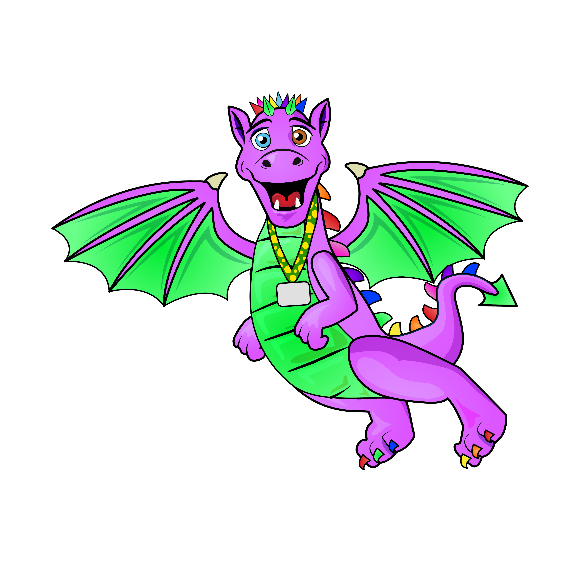 Early Years Inclusion FundingProfessionals’ form to request Early Years Inclusion FundingPlease ensure you have completed all sections and included all of the required paperwork and consent forms before returning this referral (to avoid delay in submission to SEND Panel).Please return this form with all supporting documents to: Isabelle.britten-denniee@cityoflondon.gov.uk or Sarah.moore@cityoflondon.gov.ukRequest checklist:Funding RequestInformation of person making the request:Funding requestedInclusion funding is granted to support settings to meet their responsibilities to provide inclusive practice (Equality Act 2010 and 0-25 SEND Code of Practice 2015).  Please tick what you are requesting from the fund (If the funding is for enhanced staffing and you are applying for support for more than one child, please complete sections 2 - 6 for each child):Please note:For applications for specialist and child specific equipment and resources to be considered - these must be recommended in writing by the appropriate health professional, e.g., physiotherapist or occupational therapist, and include cost.  Please attach evidence of recommendation with application.Enhanced support will be paid at the rate of up to £21 per hour for a maximum of 15 hours per week for the term the application was submitted. If enhanced staffing is requested, please give details belowChild’s Personal InformationChild’s Full NameDate of BirthGenderEthnicityLanguages Spoken at homeIs the Child a Looked After Child?ReligionNHS Number (if known)AddressDate the child started in the settingAttendance Pattern (number of hours per day and days per week)Does the child live in the City of London?Home Local Authority, if not the City of LondonCare AuthorityLevel of SENDName of Parent(s)/ Carer(s) with parental responsibilityRelationship to childContact Number(s)Email AddressAddress if different from the childInterpreter Required?If yes, which language?Are the parents/carers in receipt of Disability Access Fund for this child Child’s GP’s name and addressExternal AgenciesProfessionals who have or are working with the child and/ or their familyIdentified areas of Special Education NeedPlease use the boxes below to describe the difficulties the child is experiencing and how these are exhibited. Please include what your setting has done to support and address these difficulties to date, including implementation advice from external professionals.  Please specify what has/ hasn’t worked and why).The Panel will use this information to make their decision so please provide all the relevant information, including a diagnosis if the child has one.Expected impact of the funding on the child’s/children’s learning and developmentParent/ Carer’s ViewsParental ConsentI confirm that the request for Early Years Inclusion Fund to support my child has been fully discussed with me and that I have read and understand the attached information supporting the request. I agree to the City of London Corporation sharing this information with relevant agencies. Included?Included?Parental/ Carers/ Young Person’s agreement to assessmentTracking/ Attainment DataAll relevant assessments/ observations/ reports and diagnosis (up to date, and preferably less than 12 months old)Attendance RecordProvision Map showing how support is implementedPersonal Support Plan or other planning documents The views of the parents/ carersChild’s one-page profileNameTelephone NumberRoleEmail addressName and Address of SettingDateAmount of funding requestedA financial contribution towards enhanced staffing support Resources to purchase specialist equipment or support as recommended in writing by a health professionalSpecialist equipment/resources or training:Detail of Requested Hours (exact hours each day) Outcomes/Next Steps Strategies/Resources to Support Target/Next Step (Please detail the activities any additional member of staff will be involved with, related to specific outcomes in the child’s Support Plan)MondayTuesdayWednesdayThursdayFriday yes      noTerm time:   yes      no yes      noLow     Medium     High  yes      no yes      noAgency/ RoleNameCurrent Involvement?Email AddressPhone NumberReport Included?Communication and InteractionDescription of Need:Description of Need:Link to PfA (Preparing for Adulthood)Link to PfA (Preparing for Adulthood)Cognition and LearningDescription of Need:Description of Need:Link to PfA (Preparing for Adulthood)Link to PfA (Preparing for Adulthood)Social, Emotional and Mental Health difficultiesDescription of Need:Description of Need:Link to PfA (Preparing for Adulthood)Link to PfA (Preparing for Adulthood)Sensory and/ or Physical NeedsDescription of Need:Description of Need:Link to PfA (Preparing for Adulthood)Link to PfA (Preparing for Adulthood)Please briefly explain your concerns, hopes and aspirations for your child, including what you would like them to be able to do as an adult.Print NameSignatureDate